Pinta la calabaza y luego corta y transfórmala en una máscara.Cuando la termines envía una foto al Whatsapp de la profesora.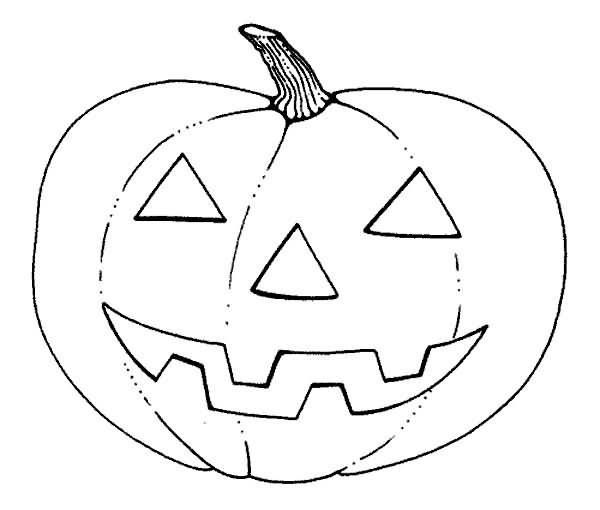 